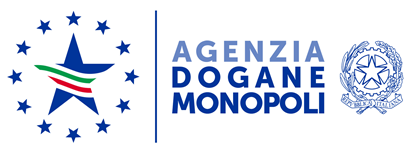 Direzione _______________________Ufficio      __________________								__________, ____________CERTIFICAZIONE PER L’ALCOLE OTTENUTO DALLA DISTILLAZIONE DEI SOTTOPRODOTTI DELLA VINIFICAZIONE DI CUI AL REGOLAMENTO (UE) DEL PARLAMENTO EUROPEO E DEL CONSIGLIO n. 1308/2013 ED IN QUOTA PARTE/TUTTO DENATURATO - CAMPAGNA ____÷____Vista l’istanza del _______________ con la quale la                                                                   Ditta ___________________________________ C.F. ____________________ esercente una distilleria ubicata nel Comune di _______________________ Via _______________________________ codice accisa ________________ riconoscimento regionale di cui al n. ___________ dell’elenco MIPAAF rappresentata dal (qualifica) ___________________________________ Sig. ___________________________ chiede il rilascio di un certificato in applicazione del Regolamento (UE) n. 1308/2013 del 17 dicembre 2013, articolo 52, relativo alla produzione di alcole grezzo dalla lavorazione dei sottoprodotti della vinificazione, e del D.M. n. 5396 del 27/11/2008 e successive modifiche del Ministero delle Politiche Agricole, Alimentari e Forestali relativo alla campagna viticola ____/____;Visto che dalle scritturazioni riportate dalla Ditta sul registro di carico e scarico delle materie prime, di cui all’art. 7 – comma 1 – lettera a) del D.M. n. 153 del 27/01/2001, risulta che nel periodo dal _________ al ____________ sono stati introdotti nella distilleria di cui sopra: _______ quintali di vinacce, composti da partite di gradazione compresa tra ____________ e ____________;_______ quintali/hl di fecce, composti da partite di gradazione compresa tra ____________ e ____________;_______ hl di vino, a completamento d’obbligo, composti da partite di gradazione compresa tra ____________ e ____________;provenienti dai produttori indicati nel citato registro di carico e scarico delle materie prime, il cui estratto, limitatamente alla prima pagina ed all’ultima, si allega in copia autenticata al presente certificato;Visto che dalle scritturazioni riportate sul medesimo registro di carico e scarico risulta passato in lavorazione, nel periodo dal ___________________ al ________________, il quantitativo della materia prima suddetta avente un montegradi complessivo di _______________;Visti gli atti dell’Ufficio;SI CERTIFICAche durante la lavorazione nel periodo (1) dal ________________ al ________________ presso la distilleria in premessa sono stati prodotti ed accertati:Alcole greggio____________ hl a grado alcolico reale medio di ___________________ pari a _____________ ettanidri. Alla presente certificazione si allega, quale parte integrante della stessa, la distinta degli esiti d’analisi relativi ai campioni, prelevati dalle materie prime dalle quali è stato estratto il suddetto quantitativo di alcole, analizzati presso la Struttura dei laboratori chimici dell’Agenzia delle Dogane e dei Monopoli / dei laboratori privati accreditati presso il MiPAAF (eliminare la voce che non interessa).Quota parte/tutto del/il suddetto alcole greggio è stata/o sottoposta/o, dal ________ al _________, a denaturazione come da distinta delle relative operazioni appresso riportata:---------------- (in elenco, riportare la distinta delle denaturazioni con il seguente dettaglio) ----------------P.V. di denaturazione n. __________, data ___________, quantità ___________ hl, grado reale _______, ____________ ettanidri;--------------------------- (a chiusura della distinta riportare) ---------------------------quantità denaturata totale _____________ hl, grado reale medio __________, _________  ettanidri.Il presente certificato viene redatto in n. 4 originali così distribuiti:una copia alla ditta richiedente;una copia all’AGEA – Organismo Pagatore – Ufficio Domanda unica e OCM – Via Palestro n. 81 - 00185 Roma;una copia agli atti dell’Ufficio Dogane di _________;una copia al Referente per l’attività AGEA – Direzione Antifrode e Controlli – Ufficio Controlli – Sezione accise/giochi - Via Carucci n. 71 – 00143 Roma.: si ripete quello indicato al punto precedenteIl/La Dirigente               Nome CognomeAllegati:1 – Distinta esiti di analisi2 – Copia autenticata della prima e ultima pagina del registro di carico e scarico3 - (Altro)